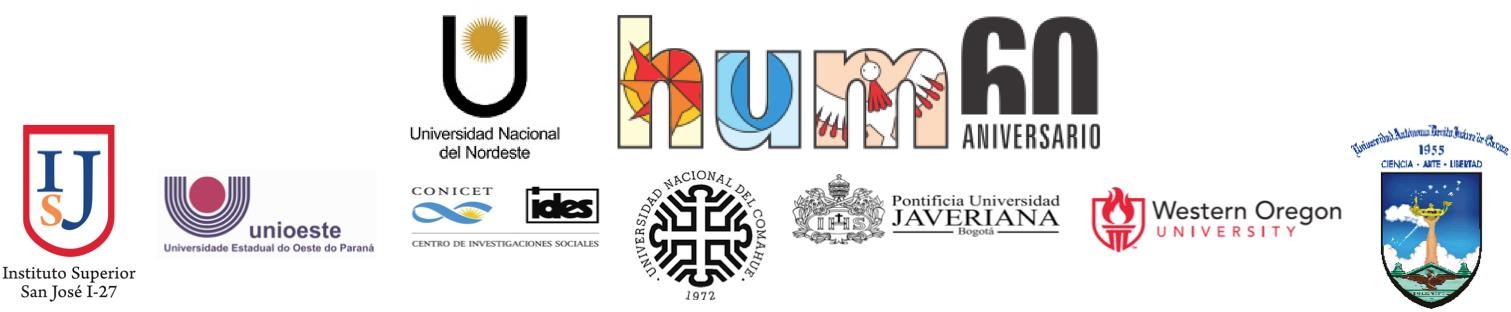 V SIMPÓSIO INTERNACIONALEncontros etnográficos con crianças, adolescentes e jovens em contextos educativoseII SIMPÓSIO INTERNACIONALde Investigações qualitativas con participacipação de crianças, adolescentes e jovensFacultad de Humanidades Universidad Nacional del Nordeste (UNNE)Chaco / Corrientes – Argentina 24, 25 y 26 de octubre de 2018RÁDIO IFMA COMO ESPAÇO DE PESQUISA ETNOGRÁFICA -JUVENTUDE E MÚSICA DE PROTESTO NOS 50 ANOS DEMAIO DE 1968 NO BRASILMayra Wellyda Sampaio B. SilvaEm 2018, os protestos de maio de 1968 completaram 50 anos. Na França, no Brasil, na Europa Oriental comunista, a juventude questionou nas ruas o autoritarismo e as desigualdades sociais em uma época marcada por conflitos e luta por direitos civis. Os jovens mostraram que podiam ser protagonistas da História, acreditaram que mudariam os valores de uma sociedade cafona e conservadora. Esses jovens fizeram da década de 1960 “os anos rebeldes”, atravessados pelos grandes festivais, à pílula anticoncepcional, a experimentação do rock, do sexo e das drogas sem culpa. Em suma, segundo Edgar Morin, os anos de 1960 foi o “êxtase da história”. Despojados, de minissaia e calça Lee, inspiraram-se nas ideias de Sartre, no cinema da Nouvelle Vaguem, na música de Janis Joplin e na revolução marxista. É uma época marcada pelo desejo de igualdade e liberdade, de efervescência política, cultural e comportamental. Em Paris, os estudantes estavam descontentes com a rígida disciplina das universidades, questionaram o currículo escolar e discordaram da estrutura acadêmica conservadora. O que levou a ocupação da Universidade de Nanterre. À época, Charles de Gaulle, teve que enfrentar com agressividade a força dos estudantes e da população, numa greve geral que mobilizou 10 milhões de franceses. A França PAROU! As fábricas fecharam, não havia trem, metrô. Nos Estados Unidos, a morte de Martin Luther King, líder da resistência pacífica na luta dos negros pela conquista dos direitos civis e fim da segregação racial, provocou o fim dos mecanismos institucionais de segregação racial presentes na constituição dos EUA. O ano de 1968, no Brasil, foi marcado, sobretudo, pelo recrudescimento da ditadura civil-militar, especialmente com o Ato Institucional n 5 (Golpes dentro do Golpe), durante o governo da Costa e Silva. Neste contexto, as mobilizações contra a ditadura no Brasil intensificaram-se com o assassinato do estudante Edson Luís, no restaurante universitário Calabouço, no Rio de Janeiro. Mais de 50 mil pessoas acompanharam o enterro deste jovem, transformando-se no maior símbolo dos crimes cometidos pelos Anos de Chumbo. Neste contexto, esta pesquisa debruçou-se sobre a cultura juvenil, a censura a obras, a produções culturais e artistas considerados opositores ao regime militar e ao conservadorismo, evidenciando, principalmente, o papel que a música popular desempenhou na segunda metade do século XX, como manifestação do descontentamento e enfrentamento do conservadorismo e autoritarismo que a juventude nesta época. Buscando problematizar o processo de formação cultural brasileiro, a música popular brasileira é depositária da memória deste país, uma linguagem artística com grande aceitação cultural e social. Ela se configura como campo privilegiado de disputas, de expressão de descontentamento, conflitos, resistência, rebeldía, ousadia, permitindo conhecer a dinâmica de experiências vividas pelos sujeitos históricos na ocasião em que ela foi produzida e também seus reflexos nos dias de hoje, especialmente devido a presença de novas tecnologias na produção, difusão e deslocamentos nos modos de ouvir a música. Neste trabalho, a Rádio IFMA desempenhou a função de espaço de produção de subjetividades dos estudantes, provocando posicionamentos críticos, militantes e democráticos; quanto as músicas selecionadas pelos alunos-pesquisadores e tocadas nesta rádio, desempenharam a função simbólica, estética, artística, histórica e política na compreensão dos desdobramentos do Maio de 1968 no Brasil, momento em que vivíamos os horrores da Ditadura Civil-militar no Brasil. Além disso, a música é fonte importante no aprofundamento e compreensão da história, dos processos sociais e relações de poder que envolveram os vinte e um anos de ditadura brasileira. Por ser um trabalho que necessitava da escuta atenta e o trabalho reflexivo sobre a linguagem musical, propusemos, entre outras atividades, oficinas de leitura, problematização e produção de letras de música, realizamos exercício de audição musical veiculada na rádio da escola e nos aparelhos de celular dos alunos, a produção escrita de trabalhos em grupos com literatura pertinente ao tema também foram estimulados, roda de música envolvendo professores e alunos, sempre motivados por temáticas suscitadas no tempo presente, marcado pelo recrudescimento do medo, do ódio, de golpe e desejo por internveção militar. As abordagens deste trabalho nos permitiram conectar Maio de 1968 à Ditadura civil-militar no Brasil. A proposta ancorou-se também  na pesquisa sobre os gostos musicais dos jovens estudantes do IFMA, Campus Buriticupu – MA (Brasil), na participação em eventos musicais da comunidade, bem como em atividades acadêmica-culturais interessadas em divulgar, discutir e valorizar a cultura musical brasileira.Palavras-chave:Juventude. Maio de 68. Música de Protesto.Rádio IFMA.